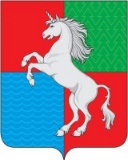 Протоколрассмотрения публичных слушаний по обсуждению проекта планировки и межевания территории для строительства газопровода высокого давления  1,2 МПа, расположенной в районе Досчатинского шоссе в городском округе город Выкса Нижегородской областиг. Выкса                                                                                               28.05.2018Место проведения: Нижегородская область, город Выкса, Красная площадь, здание 1, каб. 305 (здание администрации).Начало проведения: 16-00 часовОкончание проведения: 17-00 часовПрисутствовали:Д.В.Растунин - заместитель главы администрации, председательствующий на публичных слушаниях;Ю.Д.Чиркова - консультант отдела архитектуры и градостроительства, секретарь публичных слушаний.От общественности:Скороделов С.И.Растунин Д.В. доложил о материалах дела, предоставленных в администрацию городского округа город Выкса Нижегородской области по рассматриваемому вопросу, разъяснил о требованиях законодательства при обсуждении проекта планировки и межевания территории для строительства газопровода высокого давления  1,2 МПа, расположенной в районе Досчатинского шоссе в городском округе город Выкса Нижегородской области, а также о том, что публичные слушания проводятся на основании распоряжения главы местного самоуправления городского округа город Выкса от 23 апреля 2018 года №17-р «О назначении публичных слушаний».Извещение о проведении публичных слушаний и распоряжение главы местного самоуправления городского округа город Выкса от 23 апреля 2018 года № 17-р «О назначении публичных слушаний» опубликованы в газете «Выксунский рабочий» от 27 апреля 2018 года №16(18180), размещены на сайте администрации городского округа город Выкса с сети Интернет.Участники публичных слушаний имеют право представлять свои предложения и замечания, задавать вопросы, касающиеся обсуждения данного вопроса.Растунин Д.В. начал своё выступление с рассказа о проекте планировки и межевания территории в целях строительства газопровода высокого давления 1,2 Мпа (категория – I). «Рассмотрение на публичных слушаниях и последующее утверждение проекта планировки и межевания территории для строительства газопровода высокого давления  1,2 МПа, расположенной в районе Досчатинского шоссе в городском округе город Выкса Нижегородской области необходимо для получения разрешительной документации на строительство газопровода высокого давления I категории в соответствии с действующим законодательством.Обсуждаемая документация по планировке территории разработана МБУ «Архитектурно-планировочное управление» г. Выкса.Проектируемый газопровод предназначен для переноса трубы проводящего трубопроводный транспорт (газ) с территории, принадлежащей юридическому лицу.Проектируемый газопровод высокого давления относится ко II классу опасности и является опасным производственным объектом в соответствии с Федеральным законом № 116-ФЗ от 21.07.1997 г. «Об опасных производственных объектах».Линейные объекты, подлежащие переносу из зон планируемого размещения проектируемого объекта отсутствуют, границы зон планируемого размещения таких объектов настоящим проектом не устанавливались.В состав планируемого к размещению линейного объекта не входят наземные объекты капитального строительства.Красные линии проектом планировки не устанавливаются.В целом всё. Если есть вопросы, задавайте.»Вопросов из зала нет.Растунин Д.В.: «Уважаемые жители, если у Вас нет вопросов по представленному проекту, то публичные слушания закончены и считаются состоявшимися. Отчет и решения, которые будут приниматься по результатам слушаний, мы опубликуем в установленном законом порядке.»Председательствующий на слушаниях,заместитель главы администрации                                                   Д.В.РастунинСекретарь публичных слушаний                                                    Ю.Д.Чиркова